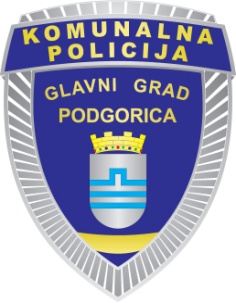 Crna GoraGlavni grad – PodgoricaKomunalna policijatel/fax: 237 - 861ul. Vasa Raičkovića bbe-mail: pgkompolicija@t-com.meBroj: 16-D1-032/18-1844Podgorica, 25.april 2018. godine Komunalna policija Glavnog grada – Podgorice, -postupajući po dijelu iz tačke 1 zahtjeva NVO INSTITUT ALTERNATIVAciz Podgorice, proslijeđenom ovoj službi od strane Sekretarijata za lokalnu samoupravu Glavnog grada dana, 18.aprila 2018.godine, shodno članu 31, 32 i 33 Zakona o slobodnom pristupu informacijama (″Sl. list RCG″, br. 68/05 i ″Sl. list CG″ br.44/12) i odredbama Uredbe o naknadi troškova u postupku za pristup informacijama („Sl. list Crne Gore“ br.66/16), d o n o s i,                         R  J  E  Š  E  N  J  EUSVAJA SE zahtjev NVO INSTITUT ALTERNATIVAciz Podgorice, dijelu iz tačke 1 istog,  proslijeđen ovoj službi od strane Sekretarijata za lokalnu samoupravu Glavnog grada dana, 18.aprila 2018.godine, i dozvoljava pristup informaciji koja se odnosi na dostavu rang lista na osnovu kojih su donijete odluke o izboru lokalnih službenika i namještenika za radna mjesta u Glavnom gradu Podgorica-Komunalnoj policiji, u periodu od 01.januar 2017.godine do 31.decembar 2017. godine.Pristup informaciji iz tačke 1 ovog rješenja ostvariće se preuzimanjem  informacije iz tačke 1 predmetnog zahtjeva u službenim prostorijama Komunalne policije Glavnog grada-Podgorica, u Ul. Vasa Raičkovića bb, u Podgorici, svakog radnog dana u terminu od 11,00 časova do 14,00 časova, u roku od pet dana od dana kada podnosilac zahtjeva dostavi dokaz o uplati troškova postupka. Troškovi postupka određuju se u iznosu od 0,25 Eura,   koje je podnosilac zahtjeva dužan uplatiti u korist Budžeta Glavnog grada na žiro račun Budžeta Glavnog grada Podgorice 550-3026121-47, i o tome dostavi odgovarajući dokaz.O b r a z l o ž e n j eNVO INSTITUT ALTERNATIVAciz Podgorice,  su se obratili Sekretarijatu za lokalnu samoupravu zahtjevom za pristup informacijama, koji je istaknut u 12 tačaka zahtjeva. Sekretarijat za lokalnu samoupravu Glavnog grada-Podgorica, je dana 18.aprila 2018.godine, podnio Komunalnoj policiji Glavnog grada-Podgorica zahtjev za postupanje u dijelu dostavljanja informacije iz tačke 1 zahtjeva NVO INSTITUT ALTRNATIVA, kojim je traženo  dostavljanje kopija rang lista na osnovu kojih su donijete odluke o izboru lokalnih službenika i namještenika za radna mjesta u Glavnom gradu Podgorica-Komunalnoj policiji, u periodu od 01.januar 2017.godine do 31.decembar 2017. godine.Budući da  informacija kojoj se pristup omogućava ima  5 stranica, a da se pristup omogućava dostavljanjem kopije, u skladu sa odredbama člana 1 stav 1 tačka 1 Uredbe o naknadi troškova u postupku za pristup informacijama kojom je propisano da trošak kopiranja informacije format A4, crnobijeli, iznosi po stranici 0,05 Eura, odredjuje se naknada troškova postupka u ukupnom iznosu od 0,25 Eura na ime dostavljanja kopije tražene informacije. Na osnovu izloženog, odlučeno je kao u dispozitivu rješenja.Žalba protiv ovog rješenja ne odlaže njegovo izvršenje.UPUTSTVO O PRAVNOM SREDSTVU: Protiv ovog rješenja može se izjaviti žalba Agenciji za zaštitu podataka o ličnosti i pristup informacijama u roku od 15 dana od prijema rješenja, neposredno ili preko Komunalne policije Glavnog grada-Podgorica.  Žalba se podnosi u 2 primjerka, sa dokazom o uplati 3,00 € administrativne takse na žiro račun Budžeta Glavnog grada br.550-3026777-19-lokalna administrativna taksa, shodno Tarifnom broju 2 Odluke o lokalnim administrativnim taksama (»Sl.list RCG-Opštinski propisi«,br.4/04, 7/04 i »Sl.list CG-Opštinski propisi«,br.24/09 i 13/12)Ovlašćeno lice,                                                                   Svetlana Turukalo, dipl.pravnica                                      DOSTAVLJENO:					                                N A Č E L N I K ,NVO INSTITUT ALTERNATIVA                        		   mr Goran Jankovićpredmet                                   a.a.                                                                                                  